УТВЕРЖДАЮПриказ директора колледжа от 25.05.2021 г. № 119/1РАБОЧАЯ ПРОГРАММа ПРОФЕССИОНАЛЬНОГО МОДУЛЯПМ.02 Ручная дуговая сварка (наплавка, резка) плавящимся покрытым электродомпрограмма подготовки квалифицированных рабочих, служащих среднего профессионального образованияпо профессии 15.01.05 Сварщик ручной и частично механизированной сварки (наплавки)2021 г. 1. ПАСПОРТ  рабочей РОГРАММЫ ПРОФЕССИОНАЛЬНОГО МОДУЛЯПМ.02 Ручная дуговая сварка (наплавка, резка) плавящимся покрытым электродомОбласть примерной программыРабочая программа профессионального модуля является частью примерной основной образовательной программы в соответствии с ФГОС СПО 15.01.05 Сварщик (ручной и частично механизированной сварки (наплавки).Основная образовательная программа среднего профессионального образования разработана в целях внедрения международных стандартов подготовки высококвалифицированных рабочих кадров с учетом передового международного опыта движения WSI, компетенций WSR «Сварочные технологии», профессионального стандарта «Сварщик», утвержденного приказом Министерства труда и социальной защиты Российской Федерации от 28 ноября 2013 г. №701н, а также интересов работодателей в части освоения дополнительных видов профессиональной деятельности, обусловленных требованиями к компетенции WSR «Сварочные технологии». Цель и планируемые результаты освоения профессионального модуля В результате изучения программы профессионального модуля студент должен освоить вид ручная дуговая сварка (наплавка, резка) плавящимся покрытым электродом и соответствующие ему профессиональные компетенции:Общие и профессиональные компетенции, указанные во ФГОС СПО по профессии 15.01.05 Сварщик (ручной и частично механизированной сварки (наплавки) и данной Программе дополнены на основе:- анализа требований профессионального стандарта «Сварщик», утвержденного приказом Министерства труда и социальной защиты Российской Федерации от 28 ноября 2013 г. №701н;- анализа требований компетенции WSR «Сварочные технологии»;- анализа актуального состояния и перспектив развития регионального рынка труда;- обсуждения с заинтересованными работодателями.Освоение профессионального модуля направлено на развитие общих компетенций:В результате освоения профессионального модуля студент должен:.2. СТРУКТУРА и содержание профессионального модуля2.1. Структура профессионального модуля ПМ.02 Ручная дуговая сварка (наплавка, резка) плавящимся покрытым электродом (РД)2.2. Тематический план и содержание профессионального модуля (ПМ) ПМ.02 Ручная дуговая сварка (наплавка, резка) плавящимся покрытым электродом (РД)3. примерные условия реализации программыТребования к минимальному материально-техническому обеспечениюРеализация программы модуля предполагает наличие учебных кабинетов «Спецтехнологии сварки»; «Кабинет сварки»; «Мастерской сварки»; «Сварочной лаборатории». Оборудование учебных кабинетов (по наименованию кабинета):-  планшеты, плакаты, макеты, стенды;- макеты сварных металлоконструкций;-  макеты сварочного оборудования, приспособлений,  сварных узлов;- образцы сварных соединений и швов;- мультимедийные средства обучения;- наборы компьютерных слайдов и фильмов по соответствующей тематике.Оборудование лабораторий (по наименованию лаборатории):-  компьютерные сварочные тренажеры для сварки без имитации плавления электрода;- компьютерные сварочные тренажеры для сварки с имитацией плавления электрода;- сварочные материалы, инструменты и приспособления;- материалы используемые для тренировки;- вытяжная система вентиляции воздуха;- рабочее место мастера оборудованное дуговой  полуавтоматической и ручной сварой,   ручной плазменной резкой;- оборудование и аппаратура для сварки пластика;- оборудование и аппаратура для механической резки металла;- образцы сварных соединений и швов;- мультимедийные средства обучения;-наборы компьютерных слайдов и фильмов по соответствующей тематике;                                      - оборудование и аппаратура для контактной сварки металла;- инструмент для подготовки металла под сварку и контроля качества сварного шва.- эталоны сварных соединений и швов;- шаблоны сварочные и измерительный инструмент;- индивидуальные средства защиты сварщика.Оборудование мастерских (по наименованию мастерской):- сварочное и технологическое оборудование по видам работ;-инструменты, приспособления, принадлежности, детали, заготовки, сварочные материалы и индивидуальные средства защиты сварщика, согласно тематике лабораторно-практических работ и содержанию производственной практики по профессиональному модулю;- техническая и технологическая документация по видам работ;- рабочее место мастера производственного обучения сварке;      Учебные места мастерских должны быть оборудованы по количеству обучающихся и  оснащены технологическим и сварочным оборудованием, стендами, инструментами, приспособлениями, заготовками согласно тематике лабораторно-практических работ и содержанию производственной практики по профессиональному модулю.      Реализация профессионального модуля предполагает обязательную производственную практику, которую рекомендуется проводить помодульно.3.2. Информационное обеспечение обученияПеречень используемых учебных изданий, Интернет-ресурсов, дополнительной литературыОсновные источники:1. Специальные способы сварки и резки: уч. пособие для студентов учреждений СПО/М.Д. Банов,  В.В. Масаков, Н.П. Плюснина.  – М.; ИЦ «Академия», 2014 – 208 с.2. Электрическая дуговая сварка: уч.пособие для студ. НПО /В.С. Виноградов. – М.: ИЦ «Академия», 2013 -208 с3. Сварка и резка металлов: учеб. пособие для нач. проф. образования /М.Д. Банов, Ю.В. Казаков, М.Г. Козулин и др.; под ред. Ю.В. Казакова. – М.; ИЦ «Академия», 2013. - 400 с.4. Технология электросварочных и газосварочных работ: учебник для нач. проф образования /В.В. Овчинников. – М.: ИЦ «Академия», 2013. – 320 с.Дополнительные источники:Маслов Б.Г. Сварочные работы.  -  М., ИЦ «Академия», 2014. - 240 с.Овчинников В.В. Технология электросварочных и газосварочных работ.  Рабочая тетрадь. -   М., ИЦ «Академия», 2012. - 80 с.Чебан В.А. Сварочные работы.  - Ростов на Дону, Феникс, 2010. - 368 с.Интернет- ресурсы:1. Электронный ресурс «Сварка», форма доступа: www.svarka-reska.ru – www.svarka.net, www.svarka-reska.ru2. Сайт в интернете «Сварка и сварщик», форма доступа: www.weldering.comНормативные документы:ГОСТ 2601-84. Сварка металлов. Термины и определение основных понятий.ГОСТ 9466-75. Электроды покрытые металлические для ручной дуговой сварки сталей и наплавки. Классификация и общие технические условия.ГОСТ 9467-75. Электроды покрытые металлические для ручной дуговой сварки конструкционных и теплоустойчивых сталей. Типы.ГОСТ 10051-75. Электроды покрытые металлические для ручной дуговой наплавки поверхностных слоёв с особыми свойствами. Типы.ГОСТ 10052-75. Электроды покрытые металлические для ручной дуговой сварки высоколегированных сталей с особыми свойствами. Типы.ГОСТ 11969-79 Сварка плавлением. Основные положения и их обозначения.ГОСТ 23870-79 Свариваемость сталей. Метод оценки влияния сварки плавлением на основной металл.4. Контроль и оценка результатов освоения профессионального модуля (вида деятельности)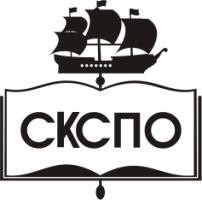 государственное автономное профессиональное образовательное учреждение Самарской области«Самарский колледж сервиса производственного оборудования имени Героя Российской ФедерацииЕ.В. Золотухина»СОДЕРЖАНИЕКодПрофессиональные компетенцииВД 2Ручная дуговая сварка (наплавка, резка) плавящимся покрытым электродомПК 2.1.Выполнять ручную дуговую сварку различных деталей из углеродистых и конструкционных сталей во всех пространственных положениях сварного шва.ПК 2.2.Выполнять ручную дуговую сварку различных деталей из цветных металлов и сплавов во всех пространственных положениях сварного шва.ПК 2.3.Выполнять ручную дуговую наплавку покрытыми электродами различных деталей.ПК 2.4.Выполнять дуговую резку различных деталей.КодОбщие компетенцииОК 1.Понимать сущность и социальную значимость будущей профессии, проявлять к ней устойчивый интересОК 2.Организовывать собственную деятельность, исходя из цели и способов ее достижения, определенных руководителемОК 3.Анализировать рабочую ситуацию, осуществлять текущий и итоговый контроль, оценку и коррекцию собственной деятельности, нести ответственность за результаты своей работы.ОК 4.Осуществлять поиск информации, необходимой для эффективного выполнения профессиональных задач.ОК 5.Использовать информационно-коммуникационные технологии в профессиональной деятельности.ОК 6.Работать в команде, эффективно общаться с коллегами, руководством.иметь практический опыт- проверки оснащенности сварочного поста ручной дуговой сварки (наплавки, резки) плавящимся покрытым электродом;- проверки работоспособности и исправности оборудования поста ручной дуговой сварки (наплавки, резки) плавящимся покрытым электродом;- проверки наличия заземления сварочного поста ручной дуговой сварки (наплавки, резки) плавящимся покрытым электродом;- подготовки и проверки сварочных материалов для ручной дуговой сварки (наплавки, резки) плавящимся покрытым электродом;- настройки оборудования ручной дуговой сварки (наплавки, резки) плавящимся покрытым электродом для выполнения сварки;- выполнения ручной дуговой сварки (наплавки, резки) плавящимся покрытым электродом различных деталей и конструкций;- выполнения дуговой резки.уметь- проверять работоспособность и исправность сварочного оборудования для ручной дуговой сварки (наплавки, резки) плавящимся покрытым электродом;- настраивать сварочное оборудование для ручной дуговой сварки (наплавки, резки) плавящимся покрытым электродом;- выполнять сварку различных деталей и конструкций во всех пространственных положениях сварного шва;- владеть техникой дуговой резки металла.знать- основные типы, конструктивные элементы и размеры сварных соединений, выполняемых ручной дуговой сваркой (наплавкой, резкой) плавящимся покрытым электродом, и обозначение их на чертежах;- основные группы и марки материалов, свариваемых ручной дуговой сваркой (наплавкой, резкой) плавящимся покрытым электродом;- сварочные (наплавочные) материалы для ручной дуговой сварки (наплавки, резки) плавящимся покрытым электродом;- технику и технологию ручной дуговой сварки (наплавки, резки) плавящимся покрытым электродом различных деталей и конструкций в пространственных положениях сварного шва;- основы дуговой резки;- причины возникновения дефектов сварных швов, способы их предупреждения и исправления при ручной дуговой сварке (наплавке, резке) плавящимся покрытым электродом.Кодпрофессиональных компетенцийНаименования разделов профессионального модуляВсего часовОбъем времени, отведенный на освоение междисциплинарного курса (курсов)Объем времени, отведенный на освоение междисциплинарного курса (курсов)Объем времени, отведенный на освоение междисциплинарного курса (курсов)Объем времени, отведенный на освоение междисциплинарного курса (курсов)Объем времени, отведенный на освоение междисциплинарного курса (курсов)Практика Практика Кодпрофессиональных компетенцийНаименования разделов профессионального модуляВсего часовОбязательная аудиторная учебная нагрузка обучающегосяОбязательная аудиторная учебная нагрузка обучающегосяОбязательная аудиторная учебная нагрузка обучающегосяСамостоятельная работа обучающегосяСамостоятельная работа обучающегосяУчебная,часовПроизводственная(по профилю специальности),часовКодпрофессиональных компетенцийНаименования разделов профессионального модуляВсего часовВсего,часовв т.ч. лабораторные работы и практические занятия,часовв т.ч., курсовая работа (проект),часовВсего,часовв т.ч., курсовая работа (проект),часовУчебная,часовПроизводственная(по профилю специальности),часов12345678910ПК 2.1, ПК 2.4  Раздел 1 МДК. 02.01. Техника и технологии  ручной дуговой  сварки ( наплавки, резки) покрытыми электродами.145965249--Учебная практика360Производственная практика, (по профилю специальности), часов324Всего:Всего:8299649360324Наименование разделов профессионального модуля (ПМ), междисциплинарных курсов (МДК) и темСодержание учебного материала, лабораторные работы и практические занятия, самостоятельная работа обучающихся, курсовая работа (проект)Объем часовУровень освоения1222222222234 Раздел 1 МДК.02.01. Техника и технология ручной дуговой сварки  (наплавки, резки) покрытыми электродами. Тема 1.1 Технология ручной дуговой сварки.Содержание  Содержание  Содержание  Содержание  Содержание  Содержание  Содержание  Содержание  Содержание  Содержание  1 Тема 1.1 Технология ручной дуговой сварки.111111Сварочная дуга, определение, физическая сущность, виды, схемы. Сроение дуги. Условия зажигания  и устойчивость горения дуги. Магнитное дутьёСварочная дуга, определение, физическая сущность, виды, схемы. Сроение дуги. Условия зажигания  и устойчивость горения дуги. Магнитное дутьёСварочная дуга, определение, физическая сущность, виды, схемы. Сроение дуги. Условия зажигания  и устойчивость горения дуги. Магнитное дутьёСварочная дуга, определение, физическая сущность, виды, схемы. Сроение дуги. Условия зажигания  и устойчивость горения дуги. Магнитное дутьё11 Тема 1.1 Технология ручной дуговой сварки. 2. 2. 2. 2. 2. 2.Перенос электродного металла через дугу. Особенности металлургических процессов при дуговой сваркеПеренос электродного металла через дугу. Особенности металлургических процессов при дуговой сваркеПеренос электродного металла через дугу. Особенности металлургических процессов при дуговой сваркеПеренос электродного металла через дугу. Особенности металлургических процессов при дуговой сварке11 Тема 1.1 Технология ручной дуговой сварки.Практические занятия Практические занятия Практические занятия Практические занятия Практические занятия Практические занятия Практические занятия Практические занятия Практические занятия Практические занятия 2 Тема 1.1 Технология ручной дуговой сварки. 1. 1. 1. 1. 1. 1. 1.Разбор вопросов по темам: Возникновение дуги. Дуга постоянного и переменного тока. Устный опрос.Разбор вопросов по темам: Возникновение дуги. Дуга постоянного и переменного тока. Устный опрос.Разбор вопросов по темам: Возникновение дуги. Дуга постоянного и переменного тока. Устный опрос.22 Тема 1.1 Технология ручной дуговой сварки. 2. 2. 2. 2. 2. 2. 2.Изучение по теме «Длина дуги и ее влияние на качество сварного шва».Изучение по теме «Длина дуги и ее влияние на качество сварного шва».Изучение по теме «Длина дуги и ее влияние на качество сварного шва».12 Тема 1.1 Технология ручной дуговой сварки.3.3.3.3.3.3.Влияние магнитного дутья на качество сварки.Влияние магнитного дутья на качество сварки.Влияние магнитного дутья на качество сварки.Влияние магнитного дутья на качество сварки.2 Тема 1.1 Технология ручной дуговой сварки.Самостоятельная работа Самостоятельная работа Самостоятельная работа Самостоятельная работа Самостоятельная работа Самостоятельная работа Самостоятельная работа Самостоятельная работа Самостоятельная работа Самостоятельная работа 2 Тема 1.1 Технология ручной дуговой сварки.1.1.1.1.1.1.1.1.1.Составление таблиц: Способы улучшения структуры сврного соединения и зоны термического влияния.32 Тема 1.1 Технология ручной дуговой сварки.2.2.2.2.2.2.2.2.2.Проработка конспектов занятий, учебной и специальной технической литературы (по вопросам к параграфам, главам учебных пособий) по теме: «Технологические характеристики дуги».32 Тема 1.2 Сварочные материалыСодержаниеСодержаниеСодержаниеСодержаниеСодержаниеСодержаниеСодержаниеСодержаниеСодержаниеСодержание1-2 Тема 1.2 Сварочные материалы1111111Сварочные материалы. Стальная проволока, назначение, химический состав, маркировка. Легирующие элементы в марках проволоки, назначение, обозначениеСварочные материалы. Стальная проволока, назначение, химический состав, маркировка. Легирующие элементы в марках проволоки, назначение, обозначениеСварочные материалы. Стальная проволока, назначение, химический состав, маркировка. Легирующие элементы в марках проволоки, назначение, обозначение21-2 Тема 1.2 Сварочные материалыПрактические занятия.Практические занятия.Практические занятия.Практические занятия.Практические занятия.Практические занятия.Практические занятия.Практические занятия.Практические занятия.Практические занятия.1-2 Тема 1.2 Сварочные материалы1 1 1 1 1 1 1 Опрос  по теме: «Основные реакции в зоне сварки: окисление, раскисление, легирование металла шва».Опрос  по теме: «Основные реакции в зоне сварки: окисление, раскисление, легирование металла шва».Опрос  по теме: «Основные реакции в зоне сварки: окисление, раскисление, легирование металла шва».11-2 Тема 1.2 Сварочные материалы 2 2 2 2 2 2 2Разбор вопросов по теме: «Кристаллизация  металла шва. Строение сарного шва. Зона термического влияния». Выполнение рисунков по темеРазбор вопросов по теме: «Кристаллизация  металла шва. Строение сарного шва. Зона термического влияния». Выполнение рисунков по темеРазбор вопросов по теме: «Кристаллизация  металла шва. Строение сарного шва. Зона термического влияния». Выполнение рисунков по теме21-2 Тема 1.2 Сварочные материалы3 3 3 3 3 3 3 Изучение плавления и переноса электродного металла.Изучение плавления и переноса электродного металла.Изучение плавления и переноса электродного металла.11-2 Тема 1.2 Сварочные материалыСамостоятельная работа Самостоятельная работа Самостоятельная работа Самостоятельная работа Самостоятельная работа Самостоятельная работа Самостоятельная работа Самостоятельная работа Самостоятельная работа Самостоятельная работа 2 Тема 1.2 Сварочные материалы1.1.Проработка конспектов занятий, учебной и специальной технической литературы (по вопросам к параграфам, главам учебных пособий) Стрктура сварного соединения подготовка сообщений, рисунок. Деформация и напряжения при сварке: понятие и виды.Проработка конспектов занятий, учебной и специальной технической литературы (по вопросам к параграфам, главам учебных пособий) Стрктура сварного соединения подготовка сообщений, рисунок. Деформация и напряжения при сварке: понятие и виды.Проработка конспектов занятий, учебной и специальной технической литературы (по вопросам к параграфам, главам учебных пособий) Стрктура сварного соединения подготовка сообщений, рисунок. Деформация и напряжения при сварке: понятие и виды.Проработка конспектов занятий, учебной и специальной технической литературы (по вопросам к параграфам, главам учебных пособий) Стрктура сварного соединения подготовка сообщений, рисунок. Деформация и напряжения при сварке: понятие и виды.Проработка конспектов занятий, учебной и специальной технической литературы (по вопросам к параграфам, главам учебных пособий) Стрктура сварного соединения подготовка сообщений, рисунок. Деформация и напряжения при сварке: понятие и виды.Проработка конспектов занятий, учебной и специальной технической литературы (по вопросам к параграфам, главам учебных пособий) Стрктура сварного соединения подготовка сообщений, рисунок. Деформация и напряжения при сварке: понятие и виды.Проработка конспектов занятий, учебной и специальной технической литературы (по вопросам к параграфам, главам учебных пособий) Стрктура сварного соединения подготовка сообщений, рисунок. Деформация и напряжения при сварке: понятие и виды.Проработка конспектов занятий, учебной и специальной технической литературы (по вопросам к параграфам, главам учебных пособий) Стрктура сварного соединения подготовка сообщений, рисунок. Деформация и напряжения при сварке: понятие и виды.32 Тема 1.3 Электроды. Параметры режима дуговой сварки.Содержание Содержание Содержание Содержание Содержание Содержание Содержание Содержание Содержание Содержание 1 Тема 1.3 Электроды. Параметры режима дуговой сварки.11111Электроды, назначение, виды , классификация, условное обозначение.Манипулирование электродом, виды колебательных движений, их назначение.Электроды, назначение, виды , классификация, условное обозначение.Манипулирование электродом, виды колебательных движений, их назначение.Электроды, назначение, виды , классификация, условное обозначение.Манипулирование электродом, виды колебательных движений, их назначение.Электроды, назначение, виды , классификация, условное обозначение.Манипулирование электродом, виды колебательных движений, их назначение.Электроды, назначение, виды , классификация, условное обозначение.Манипулирование электродом, виды колебательных движений, их назначение.21 Тема 1.3 Электроды. Параметры режима дуговой сварки.22222Параметры режима дуговой сварки. Понятия: осоновные и дополнительные параметры. Их влияние на форму и размеры сварного шва. Техника сварки в нижнем положении. Влияние угла наклона электрода и изделия.Параметры режима дуговой сварки. Понятия: осоновные и дополнительные параметры. Их влияние на форму и размеры сварного шва. Техника сварки в нижнем положении. Влияние угла наклона электрода и изделия.Параметры режима дуговой сварки. Понятия: осоновные и дополнительные параметры. Их влияние на форму и размеры сварного шва. Техника сварки в нижнем положении. Влияние угла наклона электрода и изделия.Параметры режима дуговой сварки. Понятия: осоновные и дополнительные параметры. Их влияние на форму и размеры сварного шва. Техника сварки в нижнем положении. Влияние угла наклона электрода и изделия.Параметры режима дуговой сварки. Понятия: осоновные и дополнительные параметры. Их влияние на форму и размеры сварного шва. Техника сварки в нижнем положении. Влияние угла наклона электрода и изделия.21Практические занятия Практические занятия Практические занятия Практические занятия Практические занятия Практические занятия Практические занятия Практические занятия Практические занятия Практические занятия 21.1.1.1.1.Опрос по теме: Выбор марки электрода для сварки углеродистых сталей.Опрос по теме: Выбор марки электрода для сварки углеродистых сталей.Опрос по теме: Выбор марки электрода для сварки углеродистых сталей.Опрос по теме: Выбор марки электрода для сварки углеродистых сталей.Опрос по теме: Выбор марки электрода для сварки углеродистых сталей.22  2.  2.  2.  2.  2.Изучение по теме: «Электродные покрытия. Тенические характериститкт электродов».Изучение по теме: «Электродные покрытия. Тенические характериститкт электродов».Изучение по теме: «Электродные покрытия. Тенические характериститкт электродов».Изучение по теме: «Электродные покрытия. Тенические характериститкт электродов».Изучение по теме: «Электродные покрытия. Тенические характериститкт электродов».223 3 3 3 3 Разбор вопросов по теме: «Выбор марки электрода для сварки легированных сталей».Разбор вопросов по теме: «Выбор марки электрода для сварки легированных сталей».Разбор вопросов по теме: «Выбор марки электрода для сварки легированных сталей».Разбор вопросов по теме: «Выбор марки электрода для сварки легированных сталей».Разбор вопросов по теме: «Выбор марки электрода для сварки легированных сталей».22Самостоятельная работа. Самостоятельная работа. Самостоятельная работа. Самостоятельная работа. Самостоятельная работа. Самостоятельная работа. Самостоятельная работа. Самостоятельная работа. Самостоятельная работа. Самостоятельная работа. 211111Подготовка конспектов лекций по учебной литературе по заданной теме. Условное обозначение покрытий электродов, расшифровка выбор.Подготовка конспектов лекций по учебной литературе по заданной теме. Условное обозначение покрытий электродов, расшифровка выбор.Подготовка конспектов лекций по учебной литературе по заданной теме. Условное обозначение покрытий электродов, расшифровка выбор.Подготовка конспектов лекций по учебной литературе по заданной теме. Условное обозначение покрытий электродов, расшифровка выбор.Подготовка конспектов лекций по учебной литературе по заданной теме. Условное обозначение покрытий электродов, расшифровка выбор.322.2.2.2.2.Обозначение и расшифровка марок сталей.Обозначение и расшифровка марок сталей.Обозначение и расшифровка марок сталей.Обозначение и расшифровка марок сталей.Обозначение и расшифровка марок сталей. Тема 1.4 Техника и особенности выполнения сварных швов.Содержание Содержание Содержание Содержание Содержание Содержание Содержание Содержание Содержание Содержание 1 Тема 1.4 Техника и особенности выполнения сварных швов.11111Способы заполнения швов по длине и сечению. Многослойная сварка.Способы заполнения швов по длине и сечению. Многослойная сварка.Способы заполнения швов по длине и сечению. Многослойная сварка.Способы заполнения швов по длине и сечению. Многослойная сварка.Способы заполнения швов по длине и сечению. Многослойная сварка.21 Тема 1.4 Техника и особенности выполнения сварных швов.2.2.2.2.2.Движение электродом при выполнении проходов.Движение электродом при выполнении проходов.Движение электродом при выполнении проходов.Движение электродом при выполнении проходов.Движение электродом при выполнении проходов.11 Тема 1.4 Техника и особенности выполнения сварных швов.33333Техника выполнения вертикальных, горизонтальных и потолочных швов. Особенности выполнения швов.Техника выполнения вертикальных, горизонтальных и потолочных швов. Особенности выполнения швов.Техника выполнения вертикальных, горизонтальных и потолочных швов. Особенности выполнения швов.Техника выполнения вертикальных, горизонтальных и потолочных швов. Особенности выполнения швов.Техника выполнения вертикальных, горизонтальных и потолочных швов. Особенности выполнения швов.21 Тема 1.4 Техника и особенности выполнения сварных швов.Практические занятия. Практические занятия. Практические занятия. Практические занятия. Практические занятия. Практические занятия. Практические занятия. Практические занятия. Практические занятия. Практические занятия. 1-2 Тема 1.4 Техника и особенности выполнения сварных швов.1 1 1 1 1 Опрос и разбор вопросов по теме: «Техника наплавки швов».Опрос и разбор вопросов по теме: «Техника наплавки швов».Опрос и разбор вопросов по теме: «Техника наплавки швов».Опрос и разбор вопросов по теме: «Техника наплавки швов».Опрос и разбор вопросов по теме: «Техника наплавки швов».21-2 Тема 1.4 Техника и особенности выполнения сварных швов. 2. 2. 2. 2. 2.Изучение по теие: «Манипулирование электродом для образования ниточного сварного шва и уширенного сварочного валика».Изучение по теие: «Манипулирование электродом для образования ниточного сварного шва и уширенного сварочного валика».Изучение по теие: «Манипулирование электродом для образования ниточного сварного шва и уширенного сварочного валика».Изучение по теие: «Манипулирование электродом для образования ниточного сварного шва и уширенного сварочного валика».Изучение по теие: «Манипулирование электродом для образования ниточного сварного шва и уширенного сварочного валика».11-2 Тема 1.4 Техника и особенности выполнения сварных швов.3.3.3.3.3.Выполнения схем по теме: «Направления сварки: слева направо, справа налево, от себя, к себе». Разбор схем на занятии.Выполнения схем по теме: «Направления сварки: слева направо, справа налево, от себя, к себе». Разбор схем на занятии.Выполнения схем по теме: «Направления сварки: слева направо, справа налево, от себя, к себе». Разбор схем на занятии.Выполнения схем по теме: «Направления сварки: слева направо, справа налево, от себя, к себе». Разбор схем на занятии.Выполнения схем по теме: «Направления сварки: слева направо, справа налево, от себя, к себе». Разбор схем на занятии.21-2 Тема 1.4 Техника и особенности выполнения сварных швов.Самостоятельная работа Самостоятельная работа Самостоятельная работа Самостоятельная работа Самостоятельная работа Самостоятельная работа Самостоятельная работа Самостоятельная работа Самостоятельная работа Самостоятельная работа 1-2 Тема 1.4 Техника и особенности выполнения сварных швов.11Изучение материалов лекции. Подготовка к лабораторно- практическим занятиям.Изучение материалов лекции. Подготовка к лабораторно- практическим занятиям.Изучение материалов лекции. Подготовка к лабораторно- практическим занятиям.Изучение материалов лекции. Подготовка к лабораторно- практическим занятиям.Изучение материалов лекции. Подготовка к лабораторно- практическим занятиям.Изучение материалов лекции. Подготовка к лабораторно- практическим занятиям.Изучение материалов лекции. Подготовка к лабораторно- практическим занятиям.Изучение материалов лекции. Подготовка к лабораторно- практическим занятиям.91-2 Тема 1.5 Свариваемость металлов и сплавов. Сварка углеродистых, низколегированных и высоколегированных сталей.Содержание.Содержание.Содержание.Содержание.Содержание.Содержание.Содержание.Содержание.Содержание.Содержание.1 Тема 1.5 Свариваемость металлов и сплавов. Сварка углеродистых, низколегированных и высоколегированных сталей.11111Свариваемость металлов и сплавов. Понятие о свариваемости. Факторы, влияющие на свариваемость  сталей. Классификация сталей по свариваемостиСвариваемость металлов и сплавов. Понятие о свариваемости. Факторы, влияющие на свариваемость  сталей. Классификация сталей по свариваемостиСвариваемость металлов и сплавов. Понятие о свариваемости. Факторы, влияющие на свариваемость  сталей. Классификация сталей по свариваемостиСвариваемость металлов и сплавов. Понятие о свариваемости. Факторы, влияющие на свариваемость  сталей. Классификация сталей по свариваемостиСвариваемость металлов и сплавов. Понятие о свариваемости. Факторы, влияющие на свариваемость  сталей. Классификация сталей по свариваемости21 Тема 1.5 Свариваемость металлов и сплавов. Сварка углеродистых, низколегированных и высоколегированных сталей.22222Особенности сварки углеродистых сталей. Условия выбора технологии сварки низкоуглеродистых сталей.Особенности сварки углеродистых сталей. Условия выбора технологии сварки низкоуглеродистых сталей.Особенности сварки углеродистых сталей. Условия выбора технологии сварки низкоуглеродистых сталей.Особенности сварки углеродистых сталей. Условия выбора технологии сварки низкоуглеродистых сталей.Особенности сварки углеродистых сталей. Условия выбора технологии сварки низкоуглеродистых сталей.21 Тема 1.5 Свариваемость металлов и сплавов. Сварка углеродистых, низколегированных и высоколегированных сталей.33333Сварка низколегированных конструкциолнных сталей. Сварка высоколегированных сталей: хромоникелевых, аустенитных, нержавеющих, жаропрочных, жаростойких, кислотостойких сталейСварка низколегированных конструкциолнных сталей. Сварка высоколегированных сталей: хромоникелевых, аустенитных, нержавеющих, жаропрочных, жаростойких, кислотостойких сталейСварка низколегированных конструкциолнных сталей. Сварка высоколегированных сталей: хромоникелевых, аустенитных, нержавеющих, жаропрочных, жаростойких, кислотостойких сталейСварка низколегированных конструкциолнных сталей. Сварка высоколегированных сталей: хромоникелевых, аустенитных, нержавеющих, жаропрочных, жаростойких, кислотостойких сталейСварка низколегированных конструкциолнных сталей. Сварка высоколегированных сталей: хромоникелевых, аустенитных, нержавеющих, жаропрочных, жаростойких, кислотостойких сталей2 Тема 1.5 Свариваемость металлов и сплавов. Сварка углеродистых, низколегированных и высоколегированных сталей.Практические занятия Практические занятия Практические занятия Практические занятия Практические занятия Практические занятия Практические занятия Практические занятия Практические занятия Практические занятия 1-2 Тема 1.5 Свариваемость металлов и сплавов. Сварка углеродистых, низколегированных и высоколегированных сталей.11111Выбор параметров режима сварки в различных пространственных положениях сварного шваВыбор параметров режима сварки в различных пространственных положениях сварного шваВыбор параметров режима сварки в различных пространственных положениях сварного шваВыбор параметров режима сварки в различных пространственных положениях сварного шваВыбор параметров режима сварки в различных пространственных положениях сварного шва2 Тема 1.5 Свариваемость металлов и сплавов. Сварка углеродистых, низколегированных и высоколегированных сталей. 2 2 2 2 2Изучение основных и дополнительных параметров режима сварки. Определение группы свариваемости сталейИзучение основных и дополнительных параметров режима сварки. Определение группы свариваемости сталейИзучение основных и дополнительных параметров режима сварки. Определение группы свариваемости сталейИзучение основных и дополнительных параметров режима сварки. Определение группы свариваемости сталейИзучение основных и дополнительных параметров режима сварки. Определение группы свариваемости сталей2 Тема 1.5 Свариваемость металлов и сплавов. Сварка углеродистых, низколегированных и высоколегированных сталей.33333Обозначение и расшифровка марок сталейОбозначение и расшифровка марок сталейОбозначение и расшифровка марок сталейОбозначение и расшифровка марок сталейОбозначение и расшифровка марок сталей2 Тема 1.5 Свариваемость металлов и сплавов. Сварка углеродистых, низколегированных и высоколегированных сталей.Самостоятельная работа Самостоятельная работа Самостоятельная работа Самостоятельная работа Самостоятельная работа Самостоятельная работа Самостоятельная работа Самостоятельная работа Самостоятельная работа Самостоятельная работа  Тема 1.5 Свариваемость металлов и сплавов. Сварка углеродистых, низколегированных и высоколегированных сталей.11111Составление технологического процесса ручной дуговой сварки конструкций различного назначенияСоставление технологического процесса ручной дуговой сварки конструкций различного назначенияСоставление технологического процесса ручной дуговой сварки конструкций различного назначенияСоставление технологического процесса ручной дуговой сварки конструкций различного назначенияСоставление технологического процесса ручной дуговой сварки конструкций различного назначения5Тема 2.1 Выполнение ручной дуговой сварки деталей из цветных металлов и сплавовСодержание Техника и технология ручной дуговой сварки алюминеевых сплавов. Выбор стержня электрода для сварки алюминеевых сплавов, цветных металлов и сплавовСодержание Техника и технология ручной дуговой сварки алюминеевых сплавов. Выбор стержня электрода для сварки алюминеевых сплавов, цветных металлов и сплавовСодержание Техника и технология ручной дуговой сварки алюминеевых сплавов. Выбор стержня электрода для сварки алюминеевых сплавов, цветных металлов и сплавовСодержание Техника и технология ручной дуговой сварки алюминеевых сплавов. Выбор стержня электрода для сварки алюминеевых сплавов, цветных металлов и сплавовСодержание Техника и технология ручной дуговой сварки алюминеевых сплавов. Выбор стержня электрода для сварки алюминеевых сплавов, цветных металлов и сплавовСодержание Техника и технология ручной дуговой сварки алюминеевых сплавов. Выбор стержня электрода для сварки алюминеевых сплавов, цветных металлов и сплавовСодержание Техника и технология ручной дуговой сварки алюминеевых сплавов. Выбор стержня электрода для сварки алюминеевых сплавов, цветных металлов и сплавовСодержание Техника и технология ручной дуговой сварки алюминеевых сплавов. Выбор стержня электрода для сварки алюминеевых сплавов, цветных металлов и сплавовСодержание Техника и технология ручной дуговой сварки алюминеевых сплавов. Выбор стержня электрода для сварки алюминеевых сплавов, цветных металлов и сплавовСодержание Техника и технология ручной дуговой сварки алюминеевых сплавов. Выбор стержня электрода для сварки алюминеевых сплавов, цветных металлов и сплавов1Тема 2.1 Выполнение ручной дуговой сварки деталей из цветных металлов и сплавов11111Физико – химические характеристики и совйства цветных метталов.Физико – химические характеристики и совйства цветных метталов.Физико – химические характеристики и совйства цветных метталов.Физико – химические характеристики и совйства цветных метталов.Физико – химические характеристики и совйства цветных метталов.11Тема 2.1 Выполнение ручной дуговой сварки деталей из цветных металлов и сплавов22222Особенности технологии  сварки алюминевых сплавовОсобенности технологии  сварки алюминевых сплавовОсобенности технологии  сварки алюминевых сплавовОсобенности технологии  сварки алюминевых сплавовОсобенности технологии  сварки алюминевых сплавов11Тема 2.1 Выполнение ручной дуговой сварки деталей из цветных металлов и сплавов33333Особенности технологии сварки магниевых сплавовОсобенности технологии сварки магниевых сплавовОсобенности технологии сварки магниевых сплавовОсобенности технологии сварки магниевых сплавовОсобенности технологии сварки магниевых сплавов11Тема 2.1 Выполнение ручной дуговой сварки деталей из цветных металлов и сплавов44444Техника и технология ручной дуговой сварки алюминеевых сплавов. Выбор стержня электрода для сварки алюминеевых сплавов, цветных металлов и сплавов.Техника и технология ручной дуговой сварки алюминеевых сплавов. Выбор стержня электрода для сварки алюминеевых сплавов, цветных металлов и сплавов.Техника и технология ручной дуговой сварки алюминеевых сплавов. Выбор стержня электрода для сварки алюминеевых сплавов, цветных металлов и сплавов.Техника и технология ручной дуговой сварки алюминеевых сплавов. Выбор стержня электрода для сварки алюминеевых сплавов, цветных металлов и сплавов.Техника и технология ручной дуговой сварки алюминеевых сплавов. Выбор стержня электрода для сварки алюминеевых сплавов, цветных металлов и сплавов.21Тема 2.1 Выполнение ручной дуговой сварки деталей из цветных металлов и сплавовПрактические занятия Практические занятия Практические занятия Практические занятия Практические занятия Практические занятия Практические занятия Практические занятия Практические занятия Практические занятия 1-2Тема 2.1 Выполнение ручной дуговой сварки деталей из цветных металлов и сплавов.1.1.1.1.1.1.1.1Изучение характеристики цветных металлов( алюминий, магний, медь и др). Химический состав  свариваемых  алюминиевых и магниевых деформируемых сплавовИзучение характеристики цветных металлов( алюминий, магний, медь и др). Химический состав  свариваемых  алюминиевых и магниевых деформируемых сплавов21-2Тема 2.1 Выполнение ручной дуговой сварки деталей из цветных металлов и сплавов2. 2. 2. 2. 2. 2. 2. 2. Изучение режимов ручной однопроходной сварки алюминиевых сплавов покрытыми электродамиИзучение режимов ручной однопроходной сварки алюминиевых сплавов покрытыми электродами21-2Самостоятельная работа Самостоятельная работа Самостоятельная работа Самостоятельная работа Самостоятельная работа Самостоятельная работа Самостоятельная работа Самостоятельная работа Самостоятельная работа Самостоятельная работа 1-21 1 1 1 1 Выполнение задания по теме : «Применение и свойства цветных металлов их характеристики, группы цветных металлов».  Выполнение задания по теме : «Применение и свойства цветных металлов их характеристики, группы цветных металлов».  Выполнение задания по теме : «Применение и свойства цветных металлов их характеристики, группы цветных металлов».  Выполнение задания по теме : «Применение и свойства цветных металлов их характеристики, группы цветных металлов».  Выполнение задания по теме : «Применение и свойства цветных металлов их характеристики, группы цветных металлов».  61-2 Тема 2.2. Особенности сварки алюминиевых и медных сплавов. Содержание Содержание Содержание Содержание Содержание Содержание Содержание Содержание Содержание Содержание 1 Тема 2.2. Особенности сварки алюминиевых и медных сплавов. 11111Техника и технология ручной дуговой сварки алюминеевых сплавов. Выбор стержня электрода для сварки алюминеевых сплавов, цветных металлов и сплавов.Техника и технология ручной дуговой сварки алюминеевых сплавов. Выбор стержня электрода для сварки алюминеевых сплавов, цветных металлов и сплавов.Техника и технология ручной дуговой сварки алюминеевых сплавов. Выбор стержня электрода для сварки алюминеевых сплавов, цветных металлов и сплавов.Техника и технология ручной дуговой сварки алюминеевых сплавов. Выбор стержня электрода для сварки алюминеевых сплавов, цветных металлов и сплавов.Техника и технология ручной дуговой сварки алюминеевых сплавов. Выбор стержня электрода для сварки алюминеевых сплавов, цветных металлов и сплавов.21 Тема 2.2. Особенности сварки алюминиевых и медных сплавов. 22222Разделка кромок. Подготовка металла под сварку.Разделка кромок. Подготовка металла под сварку.Разделка кромок. Подготовка металла под сварку.Разделка кромок. Подготовка металла под сварку.Разделка кромок. Подготовка металла под сварку.21 Тема 2.2. Особенности сварки алюминиевых и медных сплавов. 3. 3. Особенности сварки медных сплавов. Режимы ручной однопроходной сварки меди покрытыми электродами.Особенности сварки медных сплавов. Режимы ручной однопроходной сварки меди покрытыми электродами.Особенности сварки медных сплавов. Режимы ручной однопроходной сварки меди покрытыми электродами.Особенности сварки медных сплавов. Режимы ручной однопроходной сварки меди покрытыми электродами.Особенности сварки медных сплавов. Режимы ручной однопроходной сварки меди покрытыми электродами.Особенности сварки медных сплавов. Режимы ручной однопроходной сварки меди покрытыми электродами.Особенности сварки медных сплавов. Режимы ручной однопроходной сварки меди покрытыми электродами.Особенности сварки медных сплавов. Режимы ручной однопроходной сварки меди покрытыми электродами.21 Тема 2.2. Особенности сварки алюминиевых и медных сплавов. 44Техника и технология сварки с подогревом изделия и без подогрева. Дефекты в сварных соединениях. Способы предупреждения и исправления.Техника и технология сварки с подогревом изделия и без подогрева. Дефекты в сварных соединениях. Способы предупреждения и исправления.Техника и технология сварки с подогревом изделия и без подогрева. Дефекты в сварных соединениях. Способы предупреждения и исправления.Техника и технология сварки с подогревом изделия и без подогрева. Дефекты в сварных соединениях. Способы предупреждения и исправления.Техника и технология сварки с подогревом изделия и без подогрева. Дефекты в сварных соединениях. Способы предупреждения и исправления.Техника и технология сварки с подогревом изделия и без подогрева. Дефекты в сварных соединениях. Способы предупреждения и исправления.Техника и технология сварки с подогревом изделия и без подогрева. Дефекты в сварных соединениях. Способы предупреждения и исправления.Техника и технология сварки с подогревом изделия и без подогрева. Дефекты в сварных соединениях. Способы предупреждения и исправления.21 Тема 2.2. Особенности сварки алюминиевых и медных сплавов. Практические занятия Практические занятия Практические занятия Практические занятия Практические занятия Практические занятия Практические занятия Практические занятия Практические занятия Практические занятия 1-2 Тема 2.2. Особенности сварки алюминиевых и медных сплавов. 11111Подготовка и проверка металла под сварку и сварочных материалов. Выбор способа и режима сваркиПодготовка и проверка металла под сварку и сварочных материалов. Выбор способа и режима сваркиПодготовка и проверка металла под сварку и сварочных материалов. Выбор способа и режима сваркиПодготовка и проверка металла под сварку и сварочных материалов. Выбор способа и режима сваркиПодготовка и проверка металла под сварку и сварочных материалов. Выбор способа и режима сварки21-2 Тема 2.2. Особенности сварки алюминиевых и медных сплавов. 2  2  2  2  2  Письменный опрос по теме: «Цветные металлы и сплавы, свариваемые с подогревом изделия и без подогрева».Письменный опрос по теме: «Цветные металлы и сплавы, свариваемые с подогревом изделия и без подогрева».Письменный опрос по теме: «Цветные металлы и сплавы, свариваемые с подогревом изделия и без подогрева».Письменный опрос по теме: «Цветные металлы и сплавы, свариваемые с подогревом изделия и без подогрева».Письменный опрос по теме: «Цветные металлы и сплавы, свариваемые с подогревом изделия и без подогрева».21-2 Тема 2.2. Особенности сварки алюминиевых и медных сплавов. Самостоятельная работа Самостоятельная работа Самостоятельная работа Самостоятельная работа Самостоятельная работа Самостоятельная работа Самостоятельная работа Самостоятельная работа Самостоятельная работа Самостоятельная работа 1-2 Тема 2.2. Особенности сварки алюминиевых и медных сплавов. 11Подготовка к практическим занятиям. Изучение теоретического материала  по темам: «Основные марки алюминиевых и магниевых деформируемых сплавов».  «Область  применения меди и ее сплавов».  «Титан  и его сплавы, характеристика».Подготовка к практическим занятиям. Изучение теоретического материала  по темам: «Основные марки алюминиевых и магниевых деформируемых сплавов».  «Область  применения меди и ее сплавов».  «Титан  и его сплавы, характеристика».Подготовка к практическим занятиям. Изучение теоретического материала  по темам: «Основные марки алюминиевых и магниевых деформируемых сплавов».  «Область  применения меди и ее сплавов».  «Титан  и его сплавы, характеристика».Подготовка к практическим занятиям. Изучение теоретического материала  по темам: «Основные марки алюминиевых и магниевых деформируемых сплавов».  «Область  применения меди и ее сплавов».  «Титан  и его сплавы, характеристика».Подготовка к практическим занятиям. Изучение теоретического материала  по темам: «Основные марки алюминиевых и магниевых деформируемых сплавов».  «Область  применения меди и ее сплавов».  «Титан  и его сплавы, характеристика».Подготовка к практическим занятиям. Изучение теоретического материала  по темам: «Основные марки алюминиевых и магниевых деформируемых сплавов».  «Область  применения меди и ее сплавов».  «Титан  и его сплавы, характеристика».Подготовка к практическим занятиям. Изучение теоретического материала  по темам: «Основные марки алюминиевых и магниевых деформируемых сплавов».  «Область  применения меди и ее сплавов».  «Титан  и его сплавы, характеристика».Подготовка к практическим занятиям. Изучение теоретического материала  по темам: «Основные марки алюминиевых и магниевых деформируемых сплавов».  «Область  применения меди и ее сплавов».  «Титан  и его сплавы, характеристика».61-2Тема 3.1 Выполнение ручной дуговой наплавки.Содержание Содержание Содержание Содержание Содержание Содержание Содержание Содержание Содержание Содержание 1Тема 3.1 Выполнение ручной дуговой наплавки.1Сущность наплавки, понятие, виды. Схемы процесса наплавки, термины, особенности. Основные группы материалов ля наплавкиСущность наплавки, понятие, виды. Схемы процесса наплавки, термины, особенности. Основные группы материалов ля наплавкиСущность наплавки, понятие, виды. Схемы процесса наплавки, термины, особенности. Основные группы материалов ля наплавкиСущность наплавки, понятие, виды. Схемы процесса наплавки, термины, особенности. Основные группы материалов ля наплавкиСущность наплавки, понятие, виды. Схемы процесса наплавки, термины, особенности. Основные группы материалов ля наплавкиСущность наплавки, понятие, виды. Схемы процесса наплавки, термины, особенности. Основные группы материалов ля наплавкиСущность наплавки, понятие, виды. Схемы процесса наплавки, термины, особенности. Основные группы материалов ля наплавкиСущность наплавки, понятие, виды. Схемы процесса наплавки, термины, особенности. Основные группы материалов ля наплавкиСущность наплавки, понятие, виды. Схемы процесса наплавки, термины, особенности. Основные группы материалов ля наплавки21Тема 3.1 Выполнение ручной дуговой наплавки.2Наплавочные электроды по ГОСТ 10051-75. Сварочные электроды для сварки (наплавки) коррозионных и жаростойких сталей и сплавов. Проволока стальная сварочная, применяемая для наплавки ГОСТ 2246-70Наплавочные электроды по ГОСТ 10051-75. Сварочные электроды для сварки (наплавки) коррозионных и жаростойких сталей и сплавов. Проволока стальная сварочная, применяемая для наплавки ГОСТ 2246-70Наплавочные электроды по ГОСТ 10051-75. Сварочные электроды для сварки (наплавки) коррозионных и жаростойких сталей и сплавов. Проволока стальная сварочная, применяемая для наплавки ГОСТ 2246-70Наплавочные электроды по ГОСТ 10051-75. Сварочные электроды для сварки (наплавки) коррозионных и жаростойких сталей и сплавов. Проволока стальная сварочная, применяемая для наплавки ГОСТ 2246-70Наплавочные электроды по ГОСТ 10051-75. Сварочные электроды для сварки (наплавки) коррозионных и жаростойких сталей и сплавов. Проволока стальная сварочная, применяемая для наплавки ГОСТ 2246-70Наплавочные электроды по ГОСТ 10051-75. Сварочные электроды для сварки (наплавки) коррозионных и жаростойких сталей и сплавов. Проволока стальная сварочная, применяемая для наплавки ГОСТ 2246-70Наплавочные электроды по ГОСТ 10051-75. Сварочные электроды для сварки (наплавки) коррозионных и жаростойких сталей и сплавов. Проволока стальная сварочная, применяемая для наплавки ГОСТ 2246-70Наплавочные электроды по ГОСТ 10051-75. Сварочные электроды для сварки (наплавки) коррозионных и жаростойких сталей и сплавов. Проволока стальная сварочная, применяемая для наплавки ГОСТ 2246-70Наплавочные электроды по ГОСТ 10051-75. Сварочные электроды для сварки (наплавки) коррозионных и жаростойких сталей и сплавов. Проволока стальная сварочная, применяемая для наплавки ГОСТ 2246-7021Тема 3.1 Выполнение ручной дуговой наплавки.3Флюсы общего назначения, применяемые для дуговой наплавки углеродистых низколегированных сталейФлюсы общего назначения, применяемые для дуговой наплавки углеродистых низколегированных сталейФлюсы общего назначения, применяемые для дуговой наплавки углеродистых низколегированных сталейФлюсы общего назначения, применяемые для дуговой наплавки углеродистых низколегированных сталейФлюсы общего назначения, применяемые для дуговой наплавки углеродистых низколегированных сталейФлюсы общего назначения, применяемые для дуговой наплавки углеродистых низколегированных сталейФлюсы общего назначения, применяемые для дуговой наплавки углеродистых низколегированных сталейФлюсы общего назначения, применяемые для дуговой наплавки углеродистых низколегированных сталейФлюсы общего назначения, применяемые для дуговой наплавки углеродистых низколегированных сталей21Тема 3.1 Выполнение ручной дуговой наплавки.4Сущность ручной дуговой наплавки, ее преимущества и недостатки. Подготовка наплавляемых поверхностей деталей. Режимы наплавки покрытыми электродами.  Техника наплавки. Дефектры сварных швов, исправляемые ручной дуговой  наплавкойСущность ручной дуговой наплавки, ее преимущества и недостатки. Подготовка наплавляемых поверхностей деталей. Режимы наплавки покрытыми электродами.  Техника наплавки. Дефектры сварных швов, исправляемые ручной дуговой  наплавкойСущность ручной дуговой наплавки, ее преимущества и недостатки. Подготовка наплавляемых поверхностей деталей. Режимы наплавки покрытыми электродами.  Техника наплавки. Дефектры сварных швов, исправляемые ручной дуговой  наплавкойСущность ручной дуговой наплавки, ее преимущества и недостатки. Подготовка наплавляемых поверхностей деталей. Режимы наплавки покрытыми электродами.  Техника наплавки. Дефектры сварных швов, исправляемые ручной дуговой  наплавкойСущность ручной дуговой наплавки, ее преимущества и недостатки. Подготовка наплавляемых поверхностей деталей. Режимы наплавки покрытыми электродами.  Техника наплавки. Дефектры сварных швов, исправляемые ручной дуговой  наплавкойСущность ручной дуговой наплавки, ее преимущества и недостатки. Подготовка наплавляемых поверхностей деталей. Режимы наплавки покрытыми электродами.  Техника наплавки. Дефектры сварных швов, исправляемые ручной дуговой  наплавкойСущность ручной дуговой наплавки, ее преимущества и недостатки. Подготовка наплавляемых поверхностей деталей. Режимы наплавки покрытыми электродами.  Техника наплавки. Дефектры сварных швов, исправляемые ручной дуговой  наплавкойСущность ручной дуговой наплавки, ее преимущества и недостатки. Подготовка наплавляемых поверхностей деталей. Режимы наплавки покрытыми электродами.  Техника наплавки. Дефектры сварных швов, исправляемые ручной дуговой  наплавкойСущность ручной дуговой наплавки, ее преимущества и недостатки. Подготовка наплавляемых поверхностей деталей. Режимы наплавки покрытыми электродами.  Техника наплавки. Дефектры сварных швов, исправляемые ручной дуговой  наплавкой21Тема 3.1 Выполнение ручной дуговой наплавки.Практические занятия Практические занятия Практические занятия Практические занятия Практические занятия Практические занятия Практические занятия Практические занятия Практические занятия Практические занятия 1-2Тема 3.1 Выполнение ручной дуговой наплавки.111111Составление схемы наплавки слоев. Понятие шага наплавки. Основные группы материалов для наплавки. Виды наплавочных материалов. Свойства наплавочного слояСоставление схемы наплавки слоев. Понятие шага наплавки. Основные группы материалов для наплавки. Виды наплавочных материалов. Свойства наплавочного слояСоставление схемы наплавки слоев. Понятие шага наплавки. Основные группы материалов для наплавки. Виды наплавочных материалов. Свойства наплавочного слояСоставление схемы наплавки слоев. Понятие шага наплавки. Основные группы материалов для наплавки. Виды наплавочных материалов. Свойства наплавочного слоя21-2Тема 3.1 Выполнение ручной дуговой наплавки.2222222Изучение правил подбора режимов наплавки. Технология наплавки различных поверхностей. Технология наплавки трещинИзучение правил подбора режимов наплавки. Технология наплавки различных поверхностей. Технология наплавки трещинИзучение правил подбора режимов наплавки. Технология наплавки различных поверхностей. Технология наплавки трещин21-2Тема 3.1 Выполнение ручной дуговой наплавки.3333333Характеристика электродов применяемых для наплавки. Способы легирования наплавленного металлаХарактеристика электродов применяемых для наплавки. Способы легирования наплавленного металлаХарактеристика электродов применяемых для наплавки. Способы легирования наплавленного металла21-2Тема 3.1 Выполнение ручной дуговой наплавки.Самостоятельная работа Самостоятельная работа Самостоятельная работа Самостоятельная работа Самостоятельная работа Самостоятельная работа Самостоятельная работа Самостоятельная работа Самостоятельная работа Самостоятельная работа 1-2Тема 3.1 Выполнение ручной дуговой наплавки.11111Самостоятельная проработка тем по конспектам и учебной литературе: «Преимущества электрической дуговой резки». «Разновидности электродуговой резки металлов».  «Способы резки высоколегированных сталей, цветных металлов их сплавов».  «Дуговая резка металлическим электродом или проволокой сплошного сечения».Самостоятельная проработка тем по конспектам и учебной литературе: «Преимущества электрической дуговой резки». «Разновидности электродуговой резки металлов».  «Способы резки высоколегированных сталей, цветных металлов их сплавов».  «Дуговая резка металлическим электродом или проволокой сплошного сечения».Самостоятельная проработка тем по конспектам и учебной литературе: «Преимущества электрической дуговой резки». «Разновидности электродуговой резки металлов».  «Способы резки высоколегированных сталей, цветных металлов их сплавов».  «Дуговая резка металлическим электродом или проволокой сплошного сечения».Самостоятельная проработка тем по конспектам и учебной литературе: «Преимущества электрической дуговой резки». «Разновидности электродуговой резки металлов».  «Способы резки высоколегированных сталей, цветных металлов их сплавов».  «Дуговая резка металлическим электродом или проволокой сплошного сечения».Самостоятельная проработка тем по конспектам и учебной литературе: «Преимущества электрической дуговой резки». «Разновидности электродуговой резки металлов».  «Способы резки высоколегированных сталей, цветных металлов их сплавов».  «Дуговая резка металлическим электродом или проволокой сплошного сечения».81-2Тема 4. 1 Выполнение дуговой резки различных деталейСодержание Содержание Содержание Содержание Содержание Содержание Содержание Содержание Содержание Содержание 1Тема 4. 1 Выполнение дуговой резки различных деталей1.1.1.1.1.Сведения о резке металла. Классификация. Термины. Определения. Сущность дуговой резки, преимущества, назнвчение, область применения. Виды резки: разделительная, поверхностная.Сведения о резке металла. Классификация. Термины. Определения. Сущность дуговой резки, преимущества, назнвчение, область применения. Виды резки: разделительная, поверхностная.Сведения о резке металла. Классификация. Термины. Определения. Сущность дуговой резки, преимущества, назнвчение, область применения. Виды резки: разделительная, поверхностная.Сведения о резке металла. Классификация. Термины. Определения. Сущность дуговой резки, преимущества, назнвчение, область применения. Виды резки: разделительная, поверхностная.Сведения о резке металла. Классификация. Термины. Определения. Сущность дуговой резки, преимущества, назнвчение, область применения. Виды резки: разделительная, поверхностная.21Тема 4. 1 Выполнение дуговой резки различных деталей2.2.2.2.Ручная дуговая резка металла. Оборудование для резки. Кислородно- дуговая резка. Специальные резаки.  Материалы, применяемые для резкиРучная дуговая резка металла. Оборудование для резки. Кислородно- дуговая резка. Специальные резаки.  Материалы, применяемые для резкиРучная дуговая резка металла. Оборудование для резки. Кислородно- дуговая резка. Специальные резаки.  Материалы, применяемые для резкиРучная дуговая резка металла. Оборудование для резки. Кислородно- дуговая резка. Специальные резаки.  Материалы, применяемые для резкиРучная дуговая резка металла. Оборудование для резки. Кислородно- дуговая резка. Специальные резаки.  Материалы, применяемые для резкиРучная дуговая резка металла. Оборудование для резки. Кислородно- дуговая резка. Специальные резаки.  Материалы, применяемые для резки21Тема 4. 1 Выполнение дуговой резки различных деталей3.3.3.3.Металлические электроды ГОСТ 2246-70 со специальным тугоплавким покрытием. Проволока сплошного сечения Св 08, Св 08АМеталлические электроды ГОСТ 2246-70 со специальным тугоплавким покрытием. Проволока сплошного сечения Св 08, Св 08АМеталлические электроды ГОСТ 2246-70 со специальным тугоплавким покрытием. Проволока сплошного сечения Св 08, Св 08АМеталлические электроды ГОСТ 2246-70 со специальным тугоплавким покрытием. Проволока сплошного сечения Св 08, Св 08АМеталлические электроды ГОСТ 2246-70 со специальным тугоплавким покрытием. Проволока сплошного сечения Св 08, Св 08АМеталлические электроды ГОСТ 2246-70 со специальным тугоплавким покрытием. Проволока сплошного сечения Св 08, Св 08А21Тема 4. 1 Выполнение дуговой резки различных деталей4.4.4.4.Понятие о разрезаемости материала и подготовка поверхности под резку. Режимы дуговой ставки стальными электродами низкоуглеродистых сталей. Техника и технология резки различных деталей. Технологические приемы резки металла различного профиля. Параметра реза. Поверхность реза. Качество резкиПонятие о разрезаемости материала и подготовка поверхности под резку. Режимы дуговой ставки стальными электродами низкоуглеродистых сталей. Техника и технология резки различных деталей. Технологические приемы резки металла различного профиля. Параметра реза. Поверхность реза. Качество резкиПонятие о разрезаемости материала и подготовка поверхности под резку. Режимы дуговой ставки стальными электродами низкоуглеродистых сталей. Техника и технология резки различных деталей. Технологические приемы резки металла различного профиля. Параметра реза. Поверхность реза. Качество резкиПонятие о разрезаемости материала и подготовка поверхности под резку. Режимы дуговой ставки стальными электродами низкоуглеродистых сталей. Техника и технология резки различных деталей. Технологические приемы резки металла различного профиля. Параметра реза. Поверхность реза. Качество резкиПонятие о разрезаемости материала и подготовка поверхности под резку. Режимы дуговой ставки стальными электродами низкоуглеродистых сталей. Техника и технология резки различных деталей. Технологические приемы резки металла различного профиля. Параметра реза. Поверхность реза. Качество резкиПонятие о разрезаемости материала и подготовка поверхности под резку. Режимы дуговой ставки стальными электродами низкоуглеродистых сталей. Техника и технология резки различных деталей. Технологические приемы резки металла различного профиля. Параметра реза. Поверхность реза. Качество резки21Тема 4. 1 Выполнение дуговой резки различных деталейПрактические занятияПрактические занятияПрактические занятияПрактические занятияПрактические занятияПрактические занятияПрактические занятияПрактические занятияПрактические занятияПрактические занятия1-2Тема 4. 1 Выполнение дуговой резки различных деталей1 1 1 Составление схемы поста для воздушно-дуговой резки металла. Условия разрезаемости материалов. Дуговые способы резки и их характеристики. Таблица режимов дуговой резки стальными электродамиСоставление схемы поста для воздушно-дуговой резки металла. Условия разрезаемости материалов. Дуговые способы резки и их характеристики. Таблица режимов дуговой резки стальными электродамиСоставление схемы поста для воздушно-дуговой резки металла. Условия разрезаемости материалов. Дуговые способы резки и их характеристики. Таблица режимов дуговой резки стальными электродамиСоставление схемы поста для воздушно-дуговой резки металла. Условия разрезаемости материалов. Дуговые способы резки и их характеристики. Таблица режимов дуговой резки стальными электродамиСоставление схемы поста для воздушно-дуговой резки металла. Условия разрезаемости материалов. Дуговые способы резки и их характеристики. Таблица режимов дуговой резки стальными электродамиСоставление схемы поста для воздушно-дуговой резки металла. Условия разрезаемости материалов. Дуговые способы резки и их характеристики. Таблица режимов дуговой резки стальными электродамиСоставление схемы поста для воздушно-дуговой резки металла. Условия разрезаемости материалов. Дуговые способы резки и их характеристики. Таблица режимов дуговой резки стальными электродами21-2Тема 4. 1 Выполнение дуговой резки различных деталей2 2 2 Изучение кислородно-дуговой резки. Параметры. Устройство специальных резаков для кислородно-дуговой резки. Схема дуговой резки листового мелалла. Схема дуговой резки  уголковИзучение кислородно-дуговой резки. Параметры. Устройство специальных резаков для кислородно-дуговой резки. Схема дуговой резки листового мелалла. Схема дуговой резки  уголковИзучение кислородно-дуговой резки. Параметры. Устройство специальных резаков для кислородно-дуговой резки. Схема дуговой резки листового мелалла. Схема дуговой резки  уголковИзучение кислородно-дуговой резки. Параметры. Устройство специальных резаков для кислородно-дуговой резки. Схема дуговой резки листового мелалла. Схема дуговой резки  уголковИзучение кислородно-дуговой резки. Параметры. Устройство специальных резаков для кислородно-дуговой резки. Схема дуговой резки листового мелалла. Схема дуговой резки  уголковИзучение кислородно-дуговой резки. Параметры. Устройство специальных резаков для кислородно-дуговой резки. Схема дуговой резки листового мелалла. Схема дуговой резки  уголковИзучение кислородно-дуговой резки. Параметры. Устройство специальных резаков для кислородно-дуговой резки. Схема дуговой резки листового мелалла. Схема дуговой резки  уголков21-2Тема 4. 1 Выполнение дуговой резки различных деталей3 3 3 Составление схемы дуговой резки прутков различного диаметра. Техника начала резки. Процесс резки. Техника вырезки пазов, отверстий. Вырезка дефектного участка сварного шваСоставление схемы дуговой резки прутков различного диаметра. Техника начала резки. Процесс резки. Техника вырезки пазов, отверстий. Вырезка дефектного участка сварного шваСоставление схемы дуговой резки прутков различного диаметра. Техника начала резки. Процесс резки. Техника вырезки пазов, отверстий. Вырезка дефектного участка сварного шваСоставление схемы дуговой резки прутков различного диаметра. Техника начала резки. Процесс резки. Техника вырезки пазов, отверстий. Вырезка дефектного участка сварного шваСоставление схемы дуговой резки прутков различного диаметра. Техника начала резки. Процесс резки. Техника вырезки пазов, отверстий. Вырезка дефектного участка сварного шваСоставление схемы дуговой резки прутков различного диаметра. Техника начала резки. Процесс резки. Техника вырезки пазов, отверстий. Вырезка дефектного участка сварного шваСоставление схемы дуговой резки прутков различного диаметра. Техника начала резки. Процесс резки. Техника вырезки пазов, отверстий. Вырезка дефектного участка сварного шва21-2Тема 4. 1 Выполнение дуговой резки различных деталейСамостоятельная работа Самостоятельная работа Самостоятельная работа Самостоятельная работа Самостоятельная работа Самостоятельная работа Самостоятельная работа Самостоятельная работа Самостоятельная работа Самостоятельная работа 1-2Тема 4. 1 Выполнение дуговой резки различных деталей1111Самостоятельное изучение  материала по темам: «Металические электроды по ГОСТ2246-70». «Режимы резки на постоянном и переменном токах». «Кислородно- флюсовая и кислородно –дуговая резки».  «Характеристика разрезаемости различных металлов и сплавов».  «Плазменная резка, оборудование, техника резки». «Показатели качества резки». «Деформация и напряжение разрезаемого материала».                      Подготовка к практическим занятиям.Самостоятельное изучение  материала по темам: «Металические электроды по ГОСТ2246-70». «Режимы резки на постоянном и переменном токах». «Кислородно- флюсовая и кислородно –дуговая резки».  «Характеристика разрезаемости различных металлов и сплавов».  «Плазменная резка, оборудование, техника резки». «Показатели качества резки». «Деформация и напряжение разрезаемого материала».                      Подготовка к практическим занятиям.Самостоятельное изучение  материала по темам: «Металические электроды по ГОСТ2246-70». «Режимы резки на постоянном и переменном токах». «Кислородно- флюсовая и кислородно –дуговая резки».  «Характеристика разрезаемости различных металлов и сплавов».  «Плазменная резка, оборудование, техника резки». «Показатели качества резки». «Деформация и напряжение разрезаемого материала».                      Подготовка к практическим занятиям.Самостоятельное изучение  материала по темам: «Металические электроды по ГОСТ2246-70». «Режимы резки на постоянном и переменном токах». «Кислородно- флюсовая и кислородно –дуговая резки».  «Характеристика разрезаемости различных металлов и сплавов».  «Плазменная резка, оборудование, техника резки». «Показатели качества резки». «Деформация и напряжение разрезаемого материала».                      Подготовка к практическим занятиям.Самостоятельное изучение  материала по темам: «Металические электроды по ГОСТ2246-70». «Режимы резки на постоянном и переменном токах». «Кислородно- флюсовая и кислородно –дуговая резки».  «Характеристика разрезаемости различных металлов и сплавов».  «Плазменная резка, оборудование, техника резки». «Показатели качества резки». «Деформация и напряжение разрезаемого материала».                      Подготовка к практическим занятиям.Самостоятельное изучение  материала по темам: «Металические электроды по ГОСТ2246-70». «Режимы резки на постоянном и переменном токах». «Кислородно- флюсовая и кислородно –дуговая резки».  «Характеристика разрезаемости различных металлов и сплавов».  «Плазменная резка, оборудование, техника резки». «Показатели качества резки». «Деформация и напряжение разрезаемого материала».                      Подготовка к практическим занятиям.8Всего130Учебная практика 1. Упражнение по сварке пластин встык, в нахлёст, в угол, в тавр в нижнем положении1. Упражнение по сварке пластин встык, в нахлёст, в угол, в тавр в нижнем положении1. Упражнение по сварке пластин встык, в нахлёст, в угол, в тавр в нижнем положении1. Упражнение по сварке пластин встык, в нахлёст, в угол, в тавр в нижнем положении1. Упражнение по сварке пластин встык, в нахлёст, в угол, в тавр в нижнем положении1. Упражнение по сварке пластин встык, в нахлёст, в угол, в тавр в нижнем положении1. Упражнение по сварке пластин встык, в нахлёст, в угол, в тавр в нижнем положении1. Упражнение по сварке пластин встык, в нахлёст, в угол, в тавр в нижнем положении1. Упражнение по сварке пластин встык, в нахлёст, в угол, в тавр в нижнем положении1. Упражнение по сварке пластин встык, в нахлёст, в угол, в тавр в нижнем положении26Учебная практика 2. Упражнение по сварке пластин встык, в нахлёст, в угол, в тавр в вертикальном  положении2. Упражнение по сварке пластин встык, в нахлёст, в угол, в тавр в вертикальном  положении2. Упражнение по сварке пластин встык, в нахлёст, в угол, в тавр в вертикальном  положении2. Упражнение по сварке пластин встык, в нахлёст, в угол, в тавр в вертикальном  положении2. Упражнение по сварке пластин встык, в нахлёст, в угол, в тавр в вертикальном  положении2. Упражнение по сварке пластин встык, в нахлёст, в угол, в тавр в вертикальном  положении2. Упражнение по сварке пластин встык, в нахлёст, в угол, в тавр в вертикальном  положении2. Упражнение по сварке пластин встык, в нахлёст, в угол, в тавр в вертикальном  положении2. Упражнение по сварке пластин встык, в нахлёст, в угол, в тавр в вертикальном  положении2. Упражнение по сварке пластин встык, в нахлёст, в угол, в тавр в вертикальном  положении26Учебная практика 3. Упражнение по сварке пластин встык, в нахлёст, в угол, в тавр в горизонтальном  положении3. Упражнение по сварке пластин встык, в нахлёст, в угол, в тавр в горизонтальном  положении3. Упражнение по сварке пластин встык, в нахлёст, в угол, в тавр в горизонтальном  положении3. Упражнение по сварке пластин встык, в нахлёст, в угол, в тавр в горизонтальном  положении3. Упражнение по сварке пластин встык, в нахлёст, в угол, в тавр в горизонтальном  положении3. Упражнение по сварке пластин встык, в нахлёст, в угол, в тавр в горизонтальном  положении3. Упражнение по сварке пластин встык, в нахлёст, в угол, в тавр в горизонтальном  положении3. Упражнение по сварке пластин встык, в нахлёст, в угол, в тавр в горизонтальном  положении3. Упражнение по сварке пластин встык, в нахлёст, в угол, в тавр в горизонтальном  положении3. Упражнение по сварке пластин встык, в нахлёст, в угол, в тавр в горизонтальном  положении262Учебная практика 4. Упражнение по сварке пластин встык, в нахлёст, в угол, в тавр впотолочном  положении4. Упражнение по сварке пластин встык, в нахлёст, в угол, в тавр впотолочном  положении4. Упражнение по сварке пластин встык, в нахлёст, в угол, в тавр впотолочном  положении4. Упражнение по сварке пластин встык, в нахлёст, в угол, в тавр впотолочном  положении4. Упражнение по сварке пластин встык, в нахлёст, в угол, в тавр впотолочном  положении4. Упражнение по сварке пластин встык, в нахлёст, в угол, в тавр впотолочном  положении4. Упражнение по сварке пластин встык, в нахлёст, в угол, в тавр впотолочном  положении4. Упражнение по сварке пластин встык, в нахлёст, в угол, в тавр впотолочном  положении4. Упражнение по сварке пластин встык, в нахлёст, в угол, в тавр впотолочном  положении4. Упражнение по сварке пластин встык, в нахлёст, в угол, в тавр впотолочном  положении262Учебная практика 5. Упражнение по сварке алюминиевых пластин встык, в нахлёст, в угол, в тавр в нижнем положении5. Упражнение по сварке алюминиевых пластин встык, в нахлёст, в угол, в тавр в нижнем положении5. Упражнение по сварке алюминиевых пластин встык, в нахлёст, в угол, в тавр в нижнем положении5. Упражнение по сварке алюминиевых пластин встык, в нахлёст, в угол, в тавр в нижнем положении5. Упражнение по сварке алюминиевых пластин встык, в нахлёст, в угол, в тавр в нижнем положении5. Упражнение по сварке алюминиевых пластин встык, в нахлёст, в угол, в тавр в нижнем положении5. Упражнение по сварке алюминиевых пластин встык, в нахлёст, в угол, в тавр в нижнем положении5. Упражнение по сварке алюминиевых пластин встык, в нахлёст, в угол, в тавр в нижнем положении5. Упражнение по сварке алюминиевых пластин встык, в нахлёст, в угол, в тавр в нижнем положении5. Упражнение по сварке алюминиевых пластин встык, в нахлёст, в угол, в тавр в нижнем положении262Учебная практика 6. Упражнение по сварке алюминиевых пластин встык, в нахлёст, в угол, в тавр в вертикальном положении6. Упражнение по сварке алюминиевых пластин встык, в нахлёст, в угол, в тавр в вертикальном положении6. Упражнение по сварке алюминиевых пластин встык, в нахлёст, в угол, в тавр в вертикальном положении6. Упражнение по сварке алюминиевых пластин встык, в нахлёст, в угол, в тавр в вертикальном положении6. Упражнение по сварке алюминиевых пластин встык, в нахлёст, в угол, в тавр в вертикальном положении6. Упражнение по сварке алюминиевых пластин встык, в нахлёст, в угол, в тавр в вертикальном положении6. Упражнение по сварке алюминиевых пластин встык, в нахлёст, в угол, в тавр в вертикальном положении6. Упражнение по сварке алюминиевых пластин встык, в нахлёст, в угол, в тавр в вертикальном положении6. Упражнение по сварке алюминиевых пластин встык, в нахлёст, в угол, в тавр в вертикальном положении6. Упражнение по сварке алюминиевых пластин встык, в нахлёст, в угол, в тавр в вертикальном положении382Учебная практика 7. Упражнение по сварке алюминиевых пластин встык, в нахлёст, в угол, в тавр в горизонтальном положении7. Упражнение по сварке алюминиевых пластин встык, в нахлёст, в угол, в тавр в горизонтальном положении7. Упражнение по сварке алюминиевых пластин встык, в нахлёст, в угол, в тавр в горизонтальном положении7. Упражнение по сварке алюминиевых пластин встык, в нахлёст, в угол, в тавр в горизонтальном положении7. Упражнение по сварке алюминиевых пластин встык, в нахлёст, в угол, в тавр в горизонтальном положении7. Упражнение по сварке алюминиевых пластин встык, в нахлёст, в угол, в тавр в горизонтальном положении7. Упражнение по сварке алюминиевых пластин встык, в нахлёст, в угол, в тавр в горизонтальном положении7. Упражнение по сварке алюминиевых пластин встык, в нахлёст, в угол, в тавр в горизонтальном положении7. Упражнение по сварке алюминиевых пластин встык, в нахлёст, в угол, в тавр в горизонтальном положении7. Упражнение по сварке алюминиевых пластин встык, в нахлёст, в угол, в тавр в горизонтальном положении382Учебная практика 8. Упражнение по сварке алюминиевых пластин встык, в нахлёст, в угол, в тавр в потолочном  положении8. Упражнение по сварке алюминиевых пластин встык, в нахлёст, в угол, в тавр в потолочном  положении8. Упражнение по сварке алюминиевых пластин встык, в нахлёст, в угол, в тавр в потолочном  положении8. Упражнение по сварке алюминиевых пластин встык, в нахлёст, в угол, в тавр в потолочном  положении8. Упражнение по сварке алюминиевых пластин встык, в нахлёст, в угол, в тавр в потолочном  положении8. Упражнение по сварке алюминиевых пластин встык, в нахлёст, в угол, в тавр в потолочном  положении8. Упражнение по сварке алюминиевых пластин встык, в нахлёст, в угол, в тавр в потолочном  положении8. Упражнение по сварке алюминиевых пластин встык, в нахлёст, в угол, в тавр в потолочном  положении8. Упражнение по сварке алюминиевых пластин встык, в нахлёст, в угол, в тавр в потолочном  положении8. Упражнение по сварке алюминиевых пластин встык, в нахлёст, в угол, в тавр в потолочном  положении362Учебная практика 9. Сплошная наплавка пластин уширенными валиками9. Сплошная наплавка пластин уширенными валиками9. Сплошная наплавка пластин уширенными валиками9. Сплошная наплавка пластин уширенными валиками9. Сплошная наплавка пластин уширенными валиками9. Сплошная наплавка пластин уширенными валиками9. Сплошная наплавка пластин уширенными валиками9. Сплошная наплавка пластин уширенными валиками9. Сплошная наплавка пластин уширенными валиками9. Сплошная наплавка пластин уширенными валиками36210. Сплошная наплавка цилиндрических поверхностей10. Сплошная наплавка цилиндрических поверхностей10. Сплошная наплавка цилиндрических поверхностей10. Сплошная наплавка цилиндрических поверхностей10. Сплошная наплавка цилиндрических поверхностей10. Сплошная наплавка цилиндрических поверхностей10. Сплошная наплавка цилиндрических поверхностей10. Сплошная наплавка цилиндрических поверхностей10. Сплошная наплавка цилиндрических поверхностей10. Сплошная наплавка цилиндрических поверхностей36211. Резка пластин в вертикальном положении11. Резка пластин в вертикальном положении11. Резка пластин в вертикальном положении11. Резка пластин в вертикальном положении11. Резка пластин в вертикальном положении11. Резка пластин в вертикальном положении11. Резка пластин в вертикальном положении11. Резка пластин в вертикальном положении11. Резка пластин в вертикальном положении11. Резка пластин в вертикальном положении36212. Резка профильного металла12. Резка профильного металла12. Резка профильного металла12. Резка профильного металла12. Резка профильного металла12. Резка профильного металла12. Резка профильного металла12. Резка профильного металла12. Резка профильного металла12. Резка профильного металла362Всего:  учебная практика360Производственная  практика1 Ручная дуговая сварка конструкций из профильного металла1 Ручная дуговая сварка конструкций из профильного металла1 Ручная дуговая сварка конструкций из профильного металла1 Ручная дуговая сварка конструкций из профильного металла1 Ручная дуговая сварка конструкций из профильного металла1 Ручная дуговая сварка конструкций из профильного металла1 Ручная дуговая сварка конструкций из профильного металла1 Ручная дуговая сварка конструкций из профильного металла1 Ручная дуговая сварка конструкций из профильного металла1 Ручная дуговая сварка конструкций из профильного металла902Производственная  практика2. Ручная дуговая сварка из листового материала2. Ручная дуговая сварка из листового материала2. Ручная дуговая сварка из листового материала2. Ручная дуговая сварка из листового материала2. Ручная дуговая сварка из листового материала2. Ручная дуговая сварка из листового материала2. Ручная дуговая сварка из листового материала2. Ручная дуговая сварка из листового материала2. Ручная дуговая сварка из листового материала2. Ручная дуговая сварка из листового материала602Производственная  практика3. Ручная дуговая сварка трубных конструкций3. Ручная дуговая сварка трубных конструкций3. Ручная дуговая сварка трубных конструкций3. Ручная дуговая сварка трубных конструкций3. Ручная дуговая сварка трубных конструкций3. Ручная дуговая сварка трубных конструкций3. Ручная дуговая сварка трубных конструкций3. Ручная дуговая сварка трубных конструкций3. Ручная дуговая сварка трубных конструкций3. Ручная дуговая сварка трубных конструкций602Производственная  практика4. Выполнять ручную дуговую сварку различных деталей из цветных металлов и сплавов во всех пространственных положениях сварного шва.4. Выполнять ручную дуговую сварку различных деталей из цветных металлов и сплавов во всех пространственных положениях сварного шва.4. Выполнять ручную дуговую сварку различных деталей из цветных металлов и сплавов во всех пространственных положениях сварного шва.4. Выполнять ручную дуговую сварку различных деталей из цветных металлов и сплавов во всех пространственных положениях сварного шва.4. Выполнять ручную дуговую сварку различных деталей из цветных металлов и сплавов во всех пространственных положениях сварного шва.4. Выполнять ручную дуговую сварку различных деталей из цветных металлов и сплавов во всех пространственных положениях сварного шва.4. Выполнять ручную дуговую сварку различных деталей из цветных металлов и сплавов во всех пространственных положениях сварного шва.4. Выполнять ручную дуговую сварку различных деталей из цветных металлов и сплавов во всех пространственных положениях сварного шва.4. Выполнять ручную дуговую сварку различных деталей из цветных металлов и сплавов во всех пространственных положениях сварного шва.4. Выполнять ручную дуговую сварку различных деталей из цветных металлов и сплавов во всех пространственных положениях сварного шва.502Производственная  практика5. Выполнять ручную дуговую наплавку покрытыми электродами различных деталей5. Выполнять ручную дуговую наплавку покрытыми электродами различных деталей5. Выполнять ручную дуговую наплавку покрытыми электродами различных деталей5. Выполнять ручную дуговую наплавку покрытыми электродами различных деталей5. Выполнять ручную дуговую наплавку покрытыми электродами различных деталей5. Выполнять ручную дуговую наплавку покрытыми электродами различных деталей5. Выполнять ручную дуговую наплавку покрытыми электродами различных деталей5. Выполнять ручную дуговую наплавку покрытыми электродами различных деталей5. Выполнять ручную дуговую наплавку покрытыми электродами различных деталей5. Выполнять ручную дуговую наплавку покрытыми электродами различных деталей502Производственная  практика6. Выполнять дуговую резку различных деталей6. Выполнять дуговую резку различных деталей6. Выполнять дуговую резку различных деталей6. Выполнять дуговую резку различных деталей6. Выполнять дуговую резку различных деталей6. Выполнять дуговую резку различных деталей6. Выполнять дуговую резку различных деталей6. Выполнять дуговую резку различных деталей6. Выполнять дуговую резку различных деталей6. Выполнять дуговую резку различных деталей502Всего производственная практика:324Результаты (освоенные профессиональные и общие компетенции)Основные показатели оценки результатаПК 2.1. Выполнять ручную дуговую сварку различных деталей из углеродистых и конструкционных сталей во всех пространственных положениях сварного шва.Определяет основные типы, конструктивные элементы и размеры сварных соединений, выполняемых ручной дуговой сваркой плавящимся покрытым электродом, и обозначение их на чертежах.Перечисляет основные группы и марки материалов, свариваемых ручной дуговой сваркой плавящимся покрытым электродом.Называет сварочные материалы для ручной дуговой сварки плавящимся покрытым электродом.Объясняет технику и технологию ручной дуговой сварки плавящимся покрытым электродом различных деталей и конструкций в пространственных положениях сварного шва.Проводит проверку оснащенности сварочного поста ручной дуговой сварки плавящимся покрытым электродом.Проводит проверкуработоспособности и исправности оборудования поста ручной дуговой сварки плавящимся покрытым электродом.Проводит проверку наличия заземления сварочного поста ручной дуговой сварки плавящимся покрытым электродом.Проводит проверку сварочных материалов для ручной дуговой сварки плавящимся покрытым электродом.Проводит настройку оборудования ручной дуговой сварки плавящимся покрытым электродом для выполнения сварки.Выполняет сварку различных деталей и конструкций во всех пространственных положениях сварного шва.ПК 2.2. Выполнять ручную дуговую сварку различных деталей из цветных металлов и сплавов во всех пространственных положениях сварного шва.Определяет основные типы, конструктивные элементы и размеры сварных соединений из цветных металлов и сплавов, и обозначение их на чертежах.Называет сварочные материалы для ручной дуговой сварки цветных металлов и сплавов.Объясняет технику и технологию ручной дуговой сварки плавящимся покрытым электродом различных деталей из цветных металлов и сплавов.Проводит проверку оснащенности сварочного поста ручной дуговой сварки плавящимся покрытым электродом.Проводит проверкуработоспособности и исправности оборудования поста ручной дуговой сварки плавящимся покрытым электродом.Проводит проверку наличия заземления сварочного поста ручной дуговой сварки плавящимся покрытым электродом.Проводит проверку сварочных материалов для ручной дуговой сварки плавящимся покрытым электродом.Проводит настройку оборудования ручной дуговой сварки плавящимся покрытым электродом для выполнения сварки.Выполняет сварку различных деталей из цветных металлов и сплавов во всех пространственных положениях сварного шва.ПК 2.3. Выполнять ручную дуговую наплавку покрытыми электродами различных деталей.Называет сварочные материалы для дуговой наплавки.Объясняет технику и технологию ручной дуговой наплавки.Проводит проверку оснащенности сварочного поста дуговой наплавки.Проводит проверкуработоспособности и исправности оборудования поста дуговой наплавки.Проводит проверку наличия заземления сварочного поста.Проводит проверку сварочных материалов для дуговой наплавки покрытым электродом.Проводит настройку оборудования дуговой наплавки покрытым электродом.Владеет техникой дуговой наплавки металла.ПК 2.4. Выполнять дуговую резку различных деталей.Называет сварочные материалы для дуговой резки металлов.Объясняет технику и технологию дуговой резки.Проводит проверку оснащенности сварочного поста дуговой резки.Проводит проверкуработоспособности и исправности оборудования поста дуговой резки.Проводит проверку наличия заземления сварочного поста.Проводит проверку сварочных материалов для дуговой резки покрытым электродом.Проводит настройку оборудования дуговой резки покрытым электродом.Владеет техникой дуговой резки металла.ОК 1. Понимать сущность и социальную значимость будущей профессии, проявлять к ней устойчивый интересПредставляет актуальный профессиональный и социальный контекст, в котором приходится работать и жить.Определяет алгоритмы выполнения работ в профессиональной и смежных областяхОбъясняет сущность и/или значимость  социальную значимость будущей профессии.Анализирует задачу профессии  и выделять её составные части.ОК 2. Организовывать собственную деятельность, исходя из цели и способов ее достижения, определенных руководителемПредставляет содержание актуальной нормативно-правовой документацииОпределяет возможные траектории профессиональной деятельностиПроводит планирование профессиональной деятельностьОК 3. Анализировать рабочую ситуацию, осуществлять текущий и итоговый контроль, оценку и коррекцию собственной деятельности, нести ответственность за результаты своей работы.Распознает рабочую проблемную ситуацию в различных контекстах.Определяет основные источники информации и ресурсы для решения задач и проблем в профессиональном контексте.Устанавливает способы текущего и итогового контроля профессиональной деятельности.Намечает методы оценки и коррекции собственной профессиональной деятельности.Создает структуру плана решения задач по коррекции собственной деятельности.Представляет порядок оценки результатов решения задач собственной профессиональной деятельности.Оценивает результат своих действий (самостоятельно или с помощью наставника).ОК 4. Осуществлять поиск информации, необходимой для эффективного выполнения профессиональных задач.Анализирует планирование процесса поиска.Формулирует  задачи поиска информацииУстанавливает  приемы структурирования информации.Определяет номенклатуру информационных источников, применяемых в профессиональной деятельности.Определяет необходимые источники информации.Систематизировать получаемую информацию.Выявляет наиболее значимое в перечне информации.Составляет  форму результатов поиска информации.Оценивает практическую значимость результатов поиска.ОК 5. Использовать информационно-коммуникационные технологии в профессиональной деятельности.Определяет современные средства и устройства информатизации.Устанавливает порядок их применения и программное обеспечение в профессиональной деятельности.Выбирает  средства информационных технологий для решения профессиональных задач.Определяет современное программное обеспечение.Применяет средства информатизации и информационных технологий для реализации профессиональной деятельности.ОК 6. Работать в команде, эффективно общаться с коллегами, руководством.Описывает психологию коллектива.Определяет индивидуальные свойства личности.Представляет основы проектной деятельностиУстанавливает связь в  деловом общении с коллегами, руководством, клиентами.  Участвует в работе коллектива и командыдля эффективного решения деловых задач.Проводит планирование профессиональной деятельности